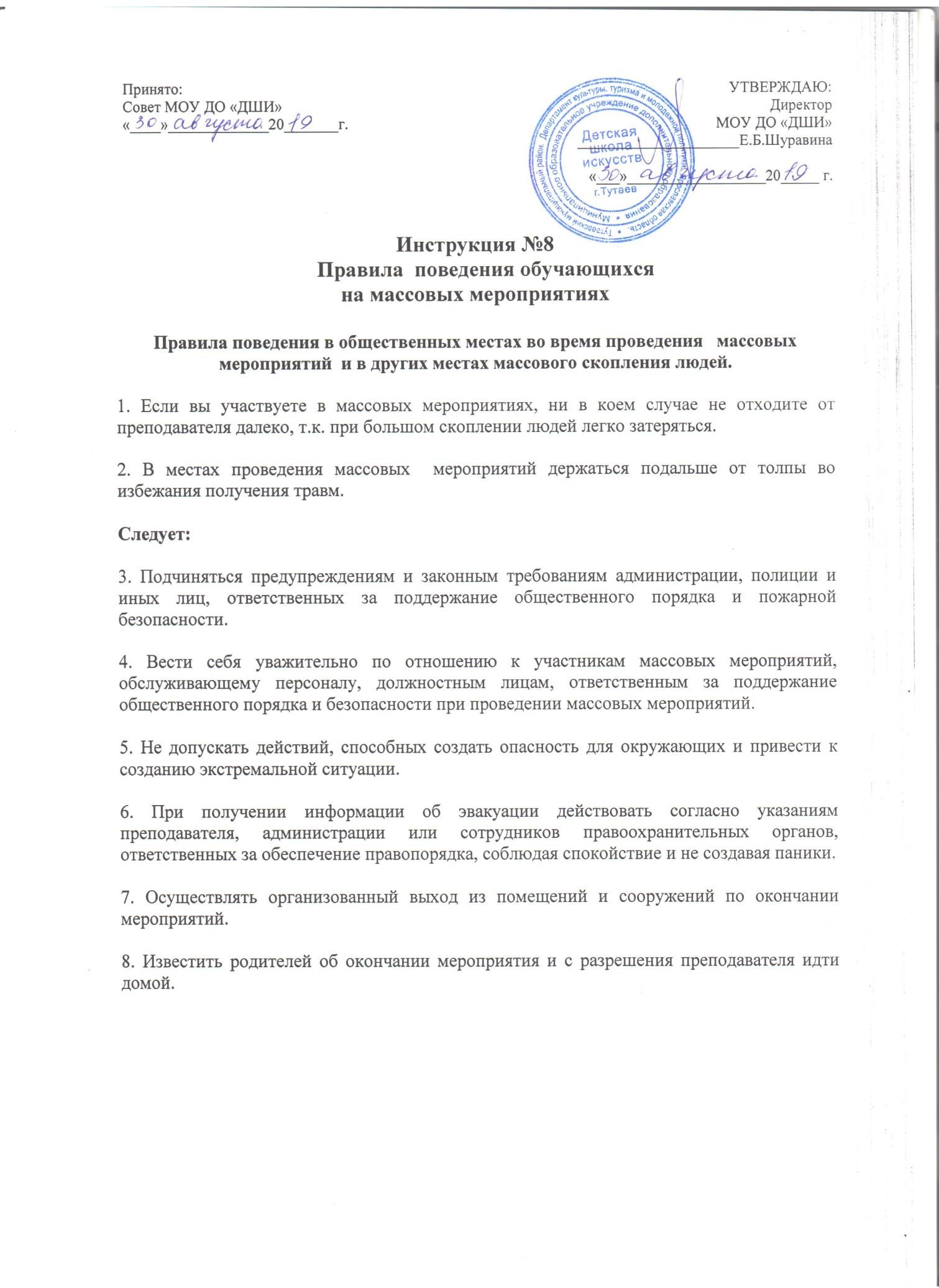 Инструкция №8Правила поведения обучающихся на массовых мероприятияхПравила поведения в общественных местах во время проведения массовых мероприятий и в других местах массового скопления людей.Если вы участвуете в массовых мероприятиях, ни в коем случае не отходите от преподавателя далеко, т.к. при большом скоплении людей легко затеряться.В местах проведения массовых мероприятий держаться подальше от толпы во избежания получения травм.Следует:Подчиняться предупреждениям и законным требованиям администрации, полиции и иных лиц, ответственных за поддержание общественного порядка и пожарной безопасности.Вести себя уважительно по отношению к участникам массовых мероприятий, обслуживающему персоналу, должностным лицам, ответственным за поддержание общественного порядка и безопасности при проведении массовых мероприятий.Не допускать действий, способных создать опасность для окружающих и привести к созданию экстремальной ситуации.При получении информации об эвакуации действовать согласно указаниям преподавателя, администрации или сотрудников правоохранительных органов, ответственных за обеспечение правопорядка, соблюдая спокойствие и не создавая паники.Осуществлять организованный выход из помещений и сооружений по окончании мероприятий.Известить родителей об окончании мероприятия и с разрешения преподавателя идти домой.Принято:Совет МОУ ДО «ДШИ»«	»	20	г.УТВЕРЖДАЮ:Директор МОУ ДО «ДШИ» 	Е.Б.Шуравина«	»	20	г.